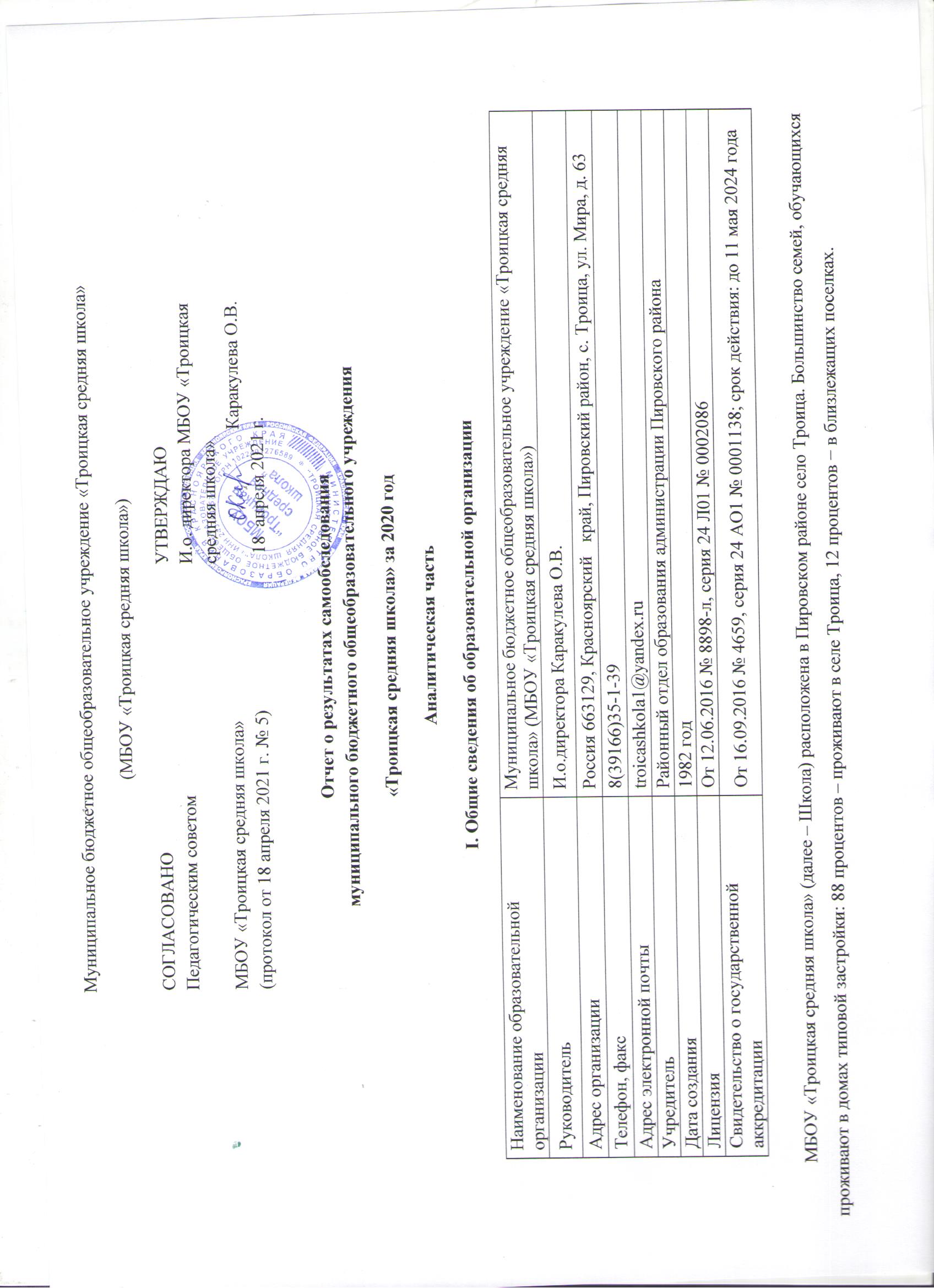 Основным видом деятельности Школы является реализация общеобразовательных программ начального общего, основного общего и среднего общего образования. II. Система управления организациейУправление осуществляется на принципах единоначалия и самоуправления.Органы управления, действующие в ШколеДля осуществления учебно-методической работы в Школе создано четыре предметных методических объединения:−  школьное методическое объединение учителей гуманитарного цикла;− школьное методическое объединение учителей естественного- научного цикла;− школьное методическое объединение учителей технологии, физической культуры, педагога-психолога, учителя-дефектолога;-  школьное методическое объединение учителей начальных классов.В целях учета мнения обучающихся и родителей (законных представителей) несовершеннолетних обучающихся в Школе действуют Совет обучающихся и Совет родителей.По итогам 2020 года система управления Школой оценивается как эффективная, позволяющая учесть мнение работников и всех участников образовательных отношений. В следующем году изменение системы управления не планируется.III. Оценка образовательной деятельностиОбразовательная деятельность в Школе организуется в соответствии с  Федеральным законом от 29.12.2012 № 273-ФЗ  «Об образовании в Российской Федерации», ФГОС начального общего, основного общего и среднего общего образования,  СанПиН 2.4.2.2821-10  «Санитарно-эпидемиологические требования к условиям и организации обучения в общеобразовательных учреждениях», основными образовательными программами по уровням, включая учебные планы, годовые календарные графики, расписанием занятий.Учебный план 1–4 классов ориентирован на 4-летний нормативный срок освоения основной образовательной программы начального общего образования (реализация  ФГОС НОО), 5–9 классов – на 5-летний нормативный срок освоения основной образовательной программы основного общего образования (реализация  ФГОС ООО), 10–11 классов – на 2-летний нормативный срок освоения образовательной программы среднего общего образования (ФГОС СОО).Воспитательная работаВоспитательная работа в школе ведется по следующим направлениям: нравственно-патриотическое воспитание; воспитание здорового образа жизни; интеллектуальное воспитание; дополнительное образование;работа с классными руководителями;работа с родителями;работа по развитию ученического самоуправления;Вся работа была направлена на достижение воспитательных целей, на выполнение заявленных задач и на повышение эффективности учебно-воспитательного процесса в целом. В 2019 – 2020 учебном году основной целью воспитательной работы являлось: - формирование и развитие у учащихся устойчивого нравственного отношения к учебно-воспитательной деятельности, потребности в здоровом образе жизни; -создание условий для формирования личности гражданина и патриота России, ориентированного на формирование социально активной личности, способной развивать себя и свой район; -воспитание патриотизма и любви к «малой» Родине.Для реализации поставленной цели были сформулированы следующие задачи:Патриотическое воспитание учащихся;Профилактика асоциального поведения учащихся;Создание условий для сохранения и укрепления здоровья учащихся, для воспитания стремления к здоровому образу жизни;Сохранение традиций школы;Привлечение учащихся и детей из «Группы риска», подвозимых детей из села Бельское и деревни Курено-Ошмы в работу физкультурно-спортивного клуба «Олимп» и в кружковую работу;Совершенствование мастерства классных руководителей через участие в школьных и районных мероприятиях;Работа по профессиональному самоопределению учащихся;Развитие  детского общественного движения – совета учащихся.Создание условий для самореализации личности каждого учащегося через систему дополнительного образования, внеурочных мероприятий.воспитание у обучающихся культуры здоровья и сознательного отношения к непрерывному физическому самосовершенствованию;развитие интеллектуальные способности обучающихся через разнообразие форм образовательной и внеурочной деятельности;воспитание у обучающихся духовно-нравственные основы и толерантность, чувства собственного достоинства, культуры жизненного самоопределения;воспитание патриота и гражданина своей страны;развитие ученического самоуправления как воспитательной среды школы, осуществление психолого-педагогического просвещения родителей.Нравственно - патриотическое воспитание.Патриотическое воспитание основано на краеведческой работе, на примере подвига народа в Великой Отечественной войне, традициях школы, жизни знаменитых земляков:Мероприятия нравственно-патриотической направленности  В течение года были проведены: Работа школьного краеведческого музея - работа кружка велась регулярно, его посещали 14 человек.Из-за пандемии не было возможности проводить общешкольные линейки, мероприятия, поэтому проводились классные часы, беседы, оформлялись информационные стенды.Воспитание здорового образа жизни. В течение 2019-2020 учебного года в школе работал физкультурно-спортивный клуб «Олимп» по секциям «Волейбол», «Спортивные игры»Школьники приняли участие во всех районных соревнованиях по данным направлениям. Охват спортивными кружками и секциями составил 38 % учащихся. Педагогом по спорту систематически проводились спортивные соревнования в рамках «Спортивной школьной лиги», «Президентские состязания», согласно утвержденному плану.  Проведены тематические часы и мероприятия по плану ФСК «Олимп» на учебный год.Интеллектуальное воспитание.В течение года была организована работа с одаренными детьми на 2019-2020 учебный год. В течение всего года заполнялась база данных по одарённым детям Красноярья. Воспитание в данном направлении проходило через подготовку и участие учащихся в следующих мероприятияхНПК «Научный конвент»  - участие.  Двое учеников школы получили ежегодную премию Главы района.Дополнительное образованиеВ системе единого воспитательно-образовательного пространства школы работа по дополнительному образованию в 2019-2020 учебном году была направлена на выполнение задач по дальнейшему обеспечению доступных форм занятости, учащихся во внеурочное время с учетом их индивидуальных особенностей.На базе школы работали: историко-краеведческий школьный музей, физкультурно-спортивный клуб «Олимп». В 2019 – 2020 учебном году МБОУ ДО «Центр внешкольной работы» были выделены часы на внеурочную деятельность. Работали кружки: «В гостях у сказки»; «Волшебная глина глина», «Логомиры», «Кукольный театр», «Танцевальный»Воспитательная работа в рамках образовательных программ дополнительного образования представлена в таблице.Обучающиеся посещали данные творческие объединения весь , участвовали в конкурсах. Работа с родителями.Были организованы и проведены внеклассные мероприятия с привлечением родителей: «23 февраля», «8 марта», из-за пандемии с родителями велась работа дистанционно, раздавались буклеты по здоровому образу жизни. Дети создали видеоролик с поздравлением на День матери. Со стороны школы родителям учащихся постоянно оказывается возможная помощь. Это, прежде всего, педагогические консультации,  индивидуальные беседы об особенностях возраста и методах подхода к воспитанию ребенка, по профилактике суицида, употребления ПАВ, безнадзорности и правонарушений, сохранению и укреплению здоровья, т.е. педагогическое просвещение родителей: Развитие ученического самоуправленияСовет обучающихся принимал активное участие в организации и проведении всех общешкольных мероприятий: «1 сентября», «День матери», «8 марта»,   «23 февраля». В течение учебного года были проведены: урок 1 сентября на тему «Урок Мира», оформлены стенды на первом этаже, день учителя, районный конкур чтецов среди начальных классов, конкурсы рисунков.7.Профилактика правонарушений.Согласно плану работы, в целях предупреждения и профилактики правонарушений и употребления ПАВ среди детей и подростков на протяжении всего учебного года в школе велась работа   по выявлению несовершеннолетних, находящихся в социально-опасном положении, а также учащихся, не посещающих или систематически пропускающих по неуважительным причинам занятия.Осуществляется контроль   получения образования несовершеннолетними: строгий учет пропущенных уроков, работа по ликвидации пропусков без уважительной причины.Ежемесячно, в течение года проводились заседания школьного Совета профилактики, на котором рассматриваются текущие вопросы, вопросы постановки учащихся на внутришкольный учет, снятия с учета. На семьи учащихся, стоящих на учете ПДН, КДН, СОП разработаны индивидуальные межведомственные программы реабилитации. Социальный паспорт МБОУ «Троицкая средняя школа»                                             Оформлен уголок для детей и родителей а с телефонами доверия психологических и социальных  служб. IV. Содержание и качество подготовкиСтатистика показателей за 2017–2020 годыПриведенная статистика показывает, что положительная динамика успешного освоения основных образовательных программ стабильна, количество обучающихся Школы растет.Профильное и углубленное обучение в Школе отсутствует.  Обучающихся с ОВЗ и инвалидностью в 2020году в Школе было 8 человек.Краткий анализ динамики результатов успеваемости и качества знанийРезультаты освоения учащимися программ начального общего образования по показателю «успеваемость» в 2020 годуЕсли сравнить результаты освоения обучающимися программ начального общего образования по показателю «успеваемость» в 2020 году с результатами освоения обучающимися программ начального общего образования по показателю «успеваемость» в 2019 году, то можно отметить, что процент учащихся, окончивших на «4» и «5», вырос на 16,1 процента (в 2019 был 37,9 %), количество учащихся, окончивших на «5», стабильно (1 человек).Результаты освоения учащимися программ основного общего образования по показателю «успеваемость» в 2020 годуЕсли сравнить результаты освоения обучающимися программ основного общего образования по показателю «успеваемость» в 2020 году с результатами освоения обучающимися программ основного общего образования по показателю «успеваемость» в 2019 году, то можно отметить, что процент учащихся, окончивших на «4» и «5», понизился на 7,5% (в 2019 был 43 %).Результаты освоения программ среднего общего образования обучающимися 10, 11 классов по показателю «успеваемость» в 2020 годуРезультаты освоения учащимися программ среднего общего образования по показателю «успеваемость» в 2020 учебном году выросли, процент учащихся, окончивших на «4» и «5» повысился на 12,5 процента, (в 2019 году он составлял 62,5%).В 2020году учащийся 11-х класса успешно прошёл итоговое сочинение по русскому языку. По итогам испытания  получил «зачет» и был допущен до государственной итоговой аттестации.Результаты ГИА 2020 годаОсобенности проведения ГИА в 2020 году были обусловлены мероприятиями, направленными на обеспечение санитарно-эпидемиологического благополучия населения и предотвращение распространения новой коронавирусной инфекции (COVID-19). Выпускники 9-го класса 2020 года – это первые выпускники, получившие образование в соответствии с требованиями ФГОС ООО, утвержденного приказом Минобрнауки от 17.12.2010 № 1897.  В 2019–2020 учебном году выпускники 9 класса получили аттестаты об основном общем образовании на основании приказа Минобрнауки от 11.06.2020 № 295 «Об особенностях заполнения и выдачи аттестатов об основном общем и среднем общем образовании в 2020 году».Оценки в аттестатах выставлены как среднее арифметическое четвертных отметок за 9-й класс целыми числами в соответствии с правилами математического округления.Государственная итоговая аттестация выпускников 11-го класса в формате ЕГЭ проводилась в соответствии с расписанием ГИА в 2020 году в основной период с 3 по 23 июля.В 2020 году условием получения аттестата был «зачет» по итоговому сочинению. Итоговое сочинение было проведено 04.12.2019. По результатам проверки все обучающихся получили «зачет». В 2020 году один выпускник сдавал ЕГЭ и получил аттестат о среднем общем образовании. Результаты сдачи ЕГЭ 2020 годаВыводы: Обучающийся показал 100%-ную успеваемость по результатам ЕГЭ в основном по всем предметам. Хорошие и высокие результаты (средний балл выше 50) набрал по результатам ЕГЭ по  предметам: русский язык и общесвознание. Результат по обществознанию, по сравнению с прошлым годом повысился на 19 баллов (в 2019 году был – 32 б).Результаты школьного этапа олимпиадыV. Востребованность выпускниковVI. Оценка кадрового обеспеченияВ целях повышения качества образовательной деятельности в школе проводится целенаправленная кадровая политика, основная цель которой – обеспечение оптимального баланса процессов обновления и сохранения численного и качественного состава кадров в его развитии, в соответствии с потребностями Школы и требованиями действующего законодательства.Основные принципы кадровой политики направлены:на сохранение, укрепление и развитие кадрового потенциала;создание квалифицированного коллектива, способного работать в современных условиях;повышения уровня квалификации персонала.Кадровое обеспечение Педагогический коллектив школы состоит из 20 педагогических работников, из них  имеют первую категорию 6 чел.- 30 %, имеют высшую категорию 4 чел.-20%.Педагогический стаж работников: менее 2 лет – 5 %, от 2 до 5 – 2 учителя (10%), от 5 до 10 лет –  1учитель (5%), от 10 до 20 лет – 6 учителей (30%), свыше 20 лет – 10 учителей (50%). Состояние педагогических кадров по образованию	Ежегодно учителя проходят курсы повышения квалификации в КИПК, в 2020 году курсовую подготовку прошло 12 учителей, 2 учителя прошли профессиональную переподготовку. VIII. Оценка учебно-методического и библиотечно-информационного обеспеченияФонд библиотеки формируется за счет федерального, областного, местного бюджетов.Состав фонда и его использование:Общая характеристика:− объем библиотечного фонда – 6077  единица;− книгообеспеченность – 100 процентов;− обращаемость – 3578 единиц в год;− объем учебного фонда – 2396 единица.Фонд библиотеки формируется за счет федерального бюджета.Состав фонда и его использование:Фонд библиотеки соответствует требованиям ФГОС, учебники фонда входят в федеральный перечень, утвержденный  приказом Минпросвещения России от 28.12.2018 № 345.В библиотеке имеются электронные образовательные ресурсы – 209 дисков..Средний уровень посещаемости библиотеки – 30 человек в день.На официальном сайте школы  есть страница библиотеки с информацией о работе и проводимых мероприятиях  библиотеки Школы.Оснащенность библиотеки учебными пособиями достаточная. Отсутствует финансирование библиотеки на закупку периодических изданий и обновление фонда художественной литературы.VIII. Оценка материально-технической базыМатериально-техническое обеспечение Школы позволяет реализовывать в полной мере образовательные программы. В Школе оборудованы 13 учебных кабинетов, 11 из них оснащен современной мультимедийной техникой, в том числе:− лаборатория по физике;− лаборатория по химии;− лаборатория по биологии;− один компьютерный класс;− кабинет технологии;На первом этаже здания оборудован спортивный зал. На первом этаже оборудованы туалет, столовая и пищеблок.Имеется площадка для игр на территории Школы оборудованная полосой препятствий: «змейка», «Сломанная лестница», стенд для метания гранаты.Результаты анализа показателей деятельности организацииДанные приведены по состоянию на 29 декабря 2020 года.Анализ показателей указывает на то, что Школа имеет достаточную инфраструктуру, которая соответствует требованиям СанПиН 2.4.2.2821-10 «Санитарно-эпидемиологические требования к условиям и организации обучения в общеобразовательных учреждениях» и позволяет реализовывать образовательные программы в полном объеме в соответствии с ФГОС общего образования.Школа укомплектована достаточным количеством педагогических работников, которые имеют высокую квалификацию и регулярно проходят повышение квалификации, что позволяет обеспечивать стабильность качественных результатов образовательных достижений обучающихся.Наименование органаФункцииДиректорКонтролирует работу и обеспечивает эффективное взаимодействие структурных подразделений организации, утверждает штатное расписание, отчетные документы организации, осуществляет общее руководство ШколойУправляющий советРассматривает вопросы:− развития образовательной организации;− финансово-хозяйственной деятельности;− материально-технического обеспеченияПедагогический советОсуществляет текущее руководство образовательной деятельностью Школы, в том числе рассматривает вопросы:− развития образовательных услуг;− регламентации образовательных отношений;− разработки образовательных программ;− выбора учебников, учебных пособий, средств обучения и воспитания;− материально-технического обеспечения образовательного процесса;− аттестации, повышения квалификации педагогических работников;− координации деятельности методических объединенийОбщее собрание работниковРеализует право работников участвовать в управлении образовательной организацией, в том числе:− участвовать в разработке и принятии коллективного договора, Правил трудового распорядка, изменений и дополнений к ним;− принимать локальные акты, которые регламентируют деятельность образовательной организации и связаны с правами и обязанностями работников;− разрешать конфликтные ситуации между работниками и администрацией образовательной организации;− вносить предложения по корректировке плана мероприятий организации, совершенствованию ее работы и развитию материальной базыЗадачи Мероприятия по задачам:1.Совершенствование организации и содержания обучения и воспитания подрастающего поколения средствами краеведенияПроводились экскурсии  в музей на уроках истории «Край в годы Великой отечественной войны». 2.Воспитание у школьников патриотизма, бережного отношения к природному и культурному наследию родного края.3. Сохранение исторической памятиДля учащихся 4-8 классов проведена экскурсия «Такие разные войны, такие разные письма, такие разные ордена». Музеем оказана помощь в проведении  мероприятий, посвященных 9 мая. 4. Приобщение учащихся к краеведческой и поисково-исследовательской деятельностиДополнен материал о ветеранах войны и тружениках тыла, уточнены списки детей войны. Собраны новые фотографии и документы о ветеранах.Музей взаимодействовал с Троицким СДК, оказана помощь в проведении мероприятий с клубом деревни Куренная-Ошма.  Собраны новые экспонаты в дар от жителей села.МесяцМероприятие.ВыводыЯнварь Районная литературно – музыкальная  гостиная Ребята выступили со стихотворениями, посвященными войне.  Январь Всероссийская акция памяти «Блокадный хлеб»С 20 по 27 января 2020 года в школе прошла Неделя по патриотическому воспитанию обучающихся, посвященная Всероссийской акции памяти «Блокадный хлеб». Были проведены классные часы,  посвященные дню полного освобождения Ленинграда от фашисткой блокады. Также обучающимся был выдан символ акции памяти- кусочек хлеба весом в 125 грамм в рамках реализации Всероссийской акции памяти «Блокадный хлеб», оформлена выставка-стенд «Блокадный хлеб»Январь Классный час, посвященный Международному дню памяти жертв Холокоста27 января в нашей школе прошел классный час, посвященный Международному дню памяти жертв Холокоста. Ребята заранее подготовились и озвучили список самых известных концлагерей и рассказали про каждый из них. Также зачитывали письма воспоминания людей, которые оказались в этих концлагерях. Данное мероприятие положительно повлияло на молодое поколение.Январь Международный день родного языкаОбщешкольные классные часы, среди учащихся 1-5 классов  Февраль Участие в районном конкурсе открыток и рисунков «Солдат – честь и слава» Участвовали двое учащихся 4 классаФевраль «Война в цифрах» командная работа среди учащихся 6-8 классовУчитель математики   В провела групповой проект среди учащихся 6-8 классов. Ребята подсчитывали военную технику, единицы оружий участвовавших в боевых действиях во время войны. Они наглядно сумели увидеть всю мощь и силу войныФевраль  Мероприятия, посвященные Дню защитника ОтечестваКонкурс патриотической песниВеселые стартыШашечный турнирМастер – класс по изготовлению праздничных открыток среди 1-5 классовРайонный турнир среди команд врослого населения района, посвященный памяти В.В. Чуприса  «Волейбол»21 февраля прошел праздничный концерт, посвященный Дню защитника Отечества. В ходе мероприятия учащиеся пели песни:«Будь мужчиной» 3 класс«Будущий солдат» 4 класс«О пограничниках» 1-2 классы«Три танкиста» 5 класс«Мой брат десантник» 6 класс«Служу России» 7 класс«Не плачь девчонка» 8 класс«Идет солдат по городу» 9-11 классыКонцертная программа оставила на память о себе хорошее, солнечное, праздничное настроение.19 февраля в нашей школе проводилась спортивная эстафета «Весёлые старты», для учащихся начальных классов. Учащиеся с 2-4 классов были разделены на две команды. Команда мальчиков и команда девочек. Ребята повеселились от души,  победила команда девочек. После эстафеты был организован шашечный турнир (товарищеская встреча) среди учащихся 2-6 классовПока некоторые учащиеся были заняты игрой в шашки, остальные изготавливали праздничные открытки для пап. Мастер – класс проводили Зам директора по ВР Каракулева О. В. И педагог – организатор Акмайкина Е. Д.   Ежегодно в нашей школе проводится турнир, посвященный памяти В.В. Чупрису. На турнире присутствовали 2 команды с. Пировское Март Концертная программа, посвящённая 8 марта для учителей и учащихся классов.В нашей школе с приходом весны первая неделя марта посвящается Международному женскому дню 8 марта. Ребята готовятся к традиционному концерту для бабушек и мам. 6 марта состоялся концерт «8 марта»Праздничные номера  подарили всем присутствующим гостям много приятных и положительных эмоций.После концертной программы было проведено чаепитие.Май « Герои ВОВ Красноярского края»Выставка портретов героев.Май Акция «Окна»Наша школа приняла участие в акции «Окна». Были оформлены окна на первом этаже тематическими плакатами и детскими рисунками. Также некоторые семьи обучающихся приняли участие в данной акции.  Май Районный конкурс презентаций «Спасибо деду за победу»В конкурсе участвовали Каракулев Савелий и Каракулев Тимофей (Семейная презентация) – 1 место, Лапина Даша – 1 местоСентябрь «Мы помним Беслам»Оформление информационного стенда, классные часыОктябрь День гражданской обороныСпортивные мероприятия по классам Ноябрь День народного единстваОформление информационного стенда, классные часыНоябрь Международный  день борьбы с фашизмом  Оформление информационного стенда, классные часыНоябрь День матери в РоссииИзготовление поздравительных открыток для мам, создание видеоролика.Декабрь «День героя»Возложение цветов к памятнику В. Чуприса учащимися 4 классаОформление информационного стенда, классные часы«День неизвестного солдата»Возложение цветов к памятнику героев ВОВ учащимися 8 классаОформление информационного стенда, классные часыОбъединения, секции, клубы, студии и т.п.( форма деятельности)Направленность дополнительной образовательной программыКоличество часов в неделюОхват учащихсяСекция ФСК «Олимп»Спортивная1230Кружок «В гостях у сказки»Творческая312Кружок «Сказочная глина»Творческая312Кружок «Логомиры»Познавательная28Историко – краеведческий музей Познавательная914Кружок «Танцевальный»Творческая 312Кружок «Кукольный театр»Творческая312Всего учащихся в школе                        77Мальчиков          36Девочек 41Социальный состав родителейСоциальный состав родителейРабочие 29Служащие 28Безработные 31Пенсионеры  1Предприниматели  1Состав семьиСостав семьиПолная 37Неполная 10Семьи, стоящие на учете СОП 1Семьи, стоящие на учете в КД и ЗП1Многодетная   14Малообеспеченная  23Дети:Инвалиды 2  Опекаемые   7 (2 овз)Стоящие на внутришкольном контроле: 3Стоящие на учете в ПДН 0  Из семей СОП 2Уровень образования родителейУровень образования родителейВУЗ13СУЗ35Среднее38Основное27Начальное1№ п/пПараметры статистики2017–2018учебный год2018–2019учебный год2019–2020учебный годНа конец 2020года1Количество детей, обучавшихся на конец учебного года, в том числе:646770771– начальная школа322929311– основная школа273238421– средняя школа56342Количество учеников, оставленных на повторное обучение:--2– начальная школа1---2– основная школа----2– средняя школа----3Не получили аттестата:----3– об основном общем образовании----3– среднем общем образовании----4Окончили школу с аттестатом
особого образца:----4– в основной школе----4– средней школе----КлассыВсего обуч-сяИз них успеваютИз них успеваютОкончили годОкончили годОкончили годОкончили годНе успеваютНе успеваютНе успеваютНе успеваютПереведены условноПереведены условноКлассыВсего обуч-сяИз них успеваютИз них успеваютОкончили годОкончили годОкончили годОкончили годВсегоВсегоИз них н/аИз них н/аПереведены условноПереведены условноКлассыВсего обуч-сяКол-во%С отметками «4» и «5»%С отметками «5»%Кол-во%Кол-во%Кол-во%%299100666,700000000031111  100545,5000000000488100450100000000Итого2828100155413,60000000КлассыВсего 
обуч-сяИз них 
успеваютИз них 
успеваютОкончили 
годОкончили 
годОкончили 
годОкончили 
годНе успеваютНе успеваютНе успеваютНе успеваютПереведены 
условноПереведены 
условноКлассыВсего 
обуч-сяИз них 
успеваютИз них 
успеваютОкончили 
годОкончили 
годОкончили 
годОкончили 
годВсегоВсегоИз них н/аИз них н/аПереведены 
условноПереведены 
условноКлассыВсего 
обуч-сяКол-во%С отметками «4» и «5»%С отметками «5»%Кол-во%Кол-во%Кол-во%55510012000000000677100342,600000000799100333,30000000081212100541,70000000095510024000000000Итого38381001435,500000000КлассыВсего обуч-сяИз них успеваютИз них успеваютОкончили полугодиеОкончили полугодиеОкончили годОкончили годНе успеваютНе успеваютНе успеваютНе успеваютПереведены условноПереведены условноСменили форму обученияСменили форму обученияКлассыВсего обуч-сяИз них успеваютИз них успеваютОкончили полугодиеОкончили полугодиеОкончили годОкончили годВсегоВсегоИз них н/аИз них н/аПереведены условноПереведены условноСменили форму обученияСменили форму обученияКлассыВсего обуч-сяКол-во%С отметками 
«4» и «5»%С 
отметками «5»%Кол-во%Кол-во%Кол-во%%Кол-во10221001500000000000111110011000000000000Итого331002750000000000Предмет Сдавали всего человекСколько обучающихся
получили 100 балловСколько обучающихся
получили 90–98 балловСредний баллрусский язык10061математика10033 (профильный уровень)обществознание10051физика10042итого10046,75ПредметВсего участников                            В том числе                             В том числе                             В том числе                             В том числе                             В том числе                             В том числе                             В том числе                             В том числе                             В том числе                             В том числе                             В том числе Количество победителейКоличество призеровПредметВсего участников 1 кл2 кл3 кл4 кл5 кл6 кл7 кл8 кл9 кл10 кл11 клКоличество победителейКоличество призеровИстория 8111140010Математика4111100021Английс-кий язык7111130011Русский язык162212161100Литерату-ра2002000001Биология 7211210031География 4011101001ОБЖ21100Физическая культура 4111010013Обществознание 1311371031Физика22000000Технолдогия311100000Информатика1100000ИЗО/МХК5121000100Класс Количество человек ССУЗВУЗ Перешли в 10 классУстроились на работу Не обучаются по состоянию здоровья953-20011111---ШколаЧисленность педагогических работниковКол-во чел.В том числе пенсионного возрастаКол-во чел.                  %Имеют образованиеИмеют образованиеИмеют образованиеИмеют образованиеИмеют образованиеОбучаются заочнокол-во  чел.   %  ШколаЧисленность педагогических работниковКол-во чел.В том числе пенсионного возрастаКол-во чел.                  %ВысшееВысшееСреднее специальноеСреднее специальноеСреднее Обучаются заочнокол-во  чел.   %  ШколаЧисленность педагогических работниковКол-во чел.В том числе пенсионного возрастаКол-во чел.                  %Всего     %Из них педагог.Всего          %Из них педагог.Среднее Обучаются заочнокол-во  чел.   %  Троицкая средняя школа207чел. - 35%15чел. – 75%15чел. – 75 %4 чел. – 20 %4чел. – 20 %-1чел. - 5%№Вид литературыКоличество единиц в фондеСколько экземпляров выдавалось за год1Учебная239625232Педагогическая8121523Художественная217019174Справочная110925Языковедение, литературоведение3401016Естественно-научная139477Техническая21108Общественно-политическая8931ПоказателиЕдиница измеренияКоличествоОбразовательная деятельностьОбразовательная деятельностьОбразовательная деятельностьОбщая численность учащихсячеловек77Численность учащихся по образовательной программе начального общего образованиячеловек31Численность учащихся по образовательной программе основного общего образованиячеловек42Численность учащихся по образовательной программе среднего общего образованиячеловек4Средний балл ЕГЭ выпускников 11 класса по русскому языкубалл61Средний балл ЕГЭ выпускников 11 класса по математикебалл33Численность (удельный вес) выпускников 11 класса, которые получили результаты ниже установленного минимального количества баллов ЕГЭ по русскому языку, от общей численности выпускников 11 классачеловек (процент)0 (0%)Численность (удельный вес) выпускников 11 класса, которые получили результаты ниже установленного минимального количества баллов ЕГЭ по математике, от общей численности выпускников 11 классачеловек (процент)0 (0%)Численность (удельный вес) выпускников 11 класса, которые не получили аттестаты, от общей численности выпускников 11 классачеловек (процент)0 (0%)Численность (удельный вес) выпускников 11 класса, которые получили аттестаты с отличием, от общей численности выпускников 11 классачеловек (процент)0 (0%)Численность (удельный вес) учащихся, которые принимали участие в олимпиадах, смотрах, конкурсах, от общей численности обучающихсячеловек (процент)4(100%)Численность (удельный вес) учащихся – победителей и призеров олимпиад, смотров, конкурсов от общей численности обучающихся, в том числе:человек (процент)2 (50%)− регионального уровнячеловек (процент)0 (0%)− федерального уровнячеловек (процент)0 (0%)− международного уровнячеловек (процент)0 (0%)Численность (удельный вес) учащихся по программам с углубленным изучением отдельных учебных предметов от общей численности обучающихсячеловек (процент)0 (0%)Численность (удельный вес) учащихся по программам профильного обучения от общей численности обучающихсячеловек (процент)0 (0%)Численность (удельный вес) учащихся по программам с применением дистанционных образовательных технологий, электронного обучения от общей численности обучающихсячеловек (процент)0 (0%)Численность (удельный вес) учащихся в рамках сетевой формы реализации образовательных программ от общей численности обучающихсячеловек (процент)0 (0%)Общая численность педработников, в том числе количество педработников:20 человека− с высшим образованием20 человека15− высшим педагогическим образованием20 человека14− средним профессиональным педагогическим образованием20 человека5Численность (удельный вес) педработников с квалификационной категорией от общей численности таких работников, в том числе:  человек (процент)10 (50%)− с высшей  человек (процент)4(20%)− первой  человек (процент)6 (30%)Численность (удельный вес) педработников от общей численности таких работников с педагогическим стажем:человек (процент)− до 5 летчеловек (процент)3 (15%)− больше 30 летчеловек (процент)6 (30%)Численность (удельный вес) педработников от общей численности таких работников в возрасте:человек (процент)− до 30 летчеловек (процент)1 (5%)− от 55 летчеловек (процент)7(35%)Численность (удельный вес) педагогических и административно-хозяйственных работников, которые за последние 5 лет прошли повышение квалификации или профессиональную переподготовку, от общей численности таких работниковчеловек (процент)19 (95%)Численность (удельный вес) педагогических и административно-хозяйственных работников, которые прошли повышение квалификации по применению в образовательном процессе ФГОС, от общей численности таких работниковчеловек (процент)19 (95%)ИнфраструктураИнфраструктураИнфраструктураКоличество компьютеров в расчете на одного учащегосяединиц0,5Количество экземпляров учебной и учебно-методической литературы от общего количества единиц библиотечного фонда в расчете на одного учащегосяединиц7Наличие в школе системы электронного документооборотада/нетдаНаличие в школе читального зала библиотеки, в том числе наличие в ней:да/нетнет− рабочих мест для работы на компьютере или ноутбукеда/нетнет− медиатекида/нетнет− средств сканирования и распознавания текстада/нетнет− выхода в интернет с библиотечных компьютеровда/нетнет− системы контроля распечатки материаловда/нетнетЧисленность (удельный вес) обучающихся, которые могут пользоваться широкополосным интернетом не менее 2 Мб/с, от общей численности обучающихсячеловек (процент)0%Общая площадь помещений для образовательного процесса в расчете на одного обучающегосякв. м28,08